Основная программа профессионального обучения по профессии рабочего «16437 Парикмахер»профессиональная подготовка с учетом стандарта Ворлдскиллс по компетенции «Парикмахерское искусство»Цели реализации программыПрограмма профессиональной подготовки по профессиям рабочих, должностям служащих направлена на обучение лиц, ранее не имевших профессии рабочего или должности служащего, с учетом спецификации стандарта Ворлдскиллс по компетенции «Парикмахерское искусство».Требования к результатам обучения. Планируемые результаты обучения2.1. Характеристика нового вида профессиональной деятельности, трудовых функций и (или) уровней квалификацииПрограмма разработана в соответствии с:- спецификацией стандартов Ворлдскиллс по компетенции «Парикмахерское искусство»;- профессиональным стандартом «Специалист по предоставлению парикмахерских услуг» (утвержден приказом Минтруда России от 25 декабря 2014 г. №1134н);- приказом Министерства образования и науки Российской Федерации от 02.07.2013 № 513 «Об утверждении Перечня профессий рабочих, должностей служащих, по которым осуществляется профессиональное обучение».Медицинские ограничения регламентированы Перечнем медицинских противопоказаний Минздрава России.Присваиваемый квалификационный разряд: 3 разряд.Требования к результатам освоения программыВ результате освоения программы профессионального обучения у слушателя должны быть сформированы компетенции, в соответствии с разделом 2.1. программы.В результате освоения программы слушатель должен
знать:Психология общения и профессиональная этика парикмахераПравила, современные формы и методы обслуживания потребителяАнатомические особенности, пропорции и пластика головыСтруктура, состав и физические свойства волосТипы, виды и формы волосСостав и свойства профессиональных препаратов для мытья головы, для профилактического ухода за волосамиНормы расхода препаратов и материалов для мытья головыТехнология мытья головыПриемы массажа головыПоказания и противопоказания выполнения массажа головыУстройство, правила эксплуатации и хранения применяемого оборудования, инструментовСостав и свойства профессиональных препаратов для укладки волосТехники выполнения классических стрижек волос различной длиныНорма расхода препаратов и материалов на выполнение стрижки, укладкиМетоды выполнения укладки горячим, холодным способомМетод выполнения укладки волос при помощи бигуди и зажимовСостав, свойства и сроки годности препаратов для химической завивкиНормы расхода препаратов и материалов на выполнение химической завивкиВиды химических завивокТехнология выполнения химической завивкиНормы времени на выполнение химической завивкиПоказания и противопоказания к выполнению химической завивкиСостав и свойства красителей, их основные группыНормы расхода препаратов и материалов на выполнение окрашивания волосОсновные виды окрашивания волосТехнология окрашивания волосТехника выполнения осветления, обесцвечивания, тонирования волос, одноцветной окраски волос, мелирования волос, нейтрализации тона волосНормы времени на выполнение окрашивания волосПоказания и противопоказания к окрашиванию волосОсновные виды классических причесокТехнология выполнения прическиТехника выполнения волн, буклей, валика, локона, кока, пробора, кос, хвоста, жгута, узла, каракулевого жгутаТехника плетения афрокосичек, французских косичекСостав и свойства профессиональных препаратов для бритьяФормы усов, бороды, бакенбардТехнология выполнения стрижки усов, бороды, бакенбардТехника выполнения завивки, оттяжки и бритья усов, бороды, бакенбардНормы времени на выполнение услуг по оформлению усов, бороды, бакенбардПравила оказания первой помощиСанитарно-эпидемиологические требования к размещению, устройству, оборудованию, содержанию и режиму работы организаций коммунально-бытового назначения, оказывающих парикмахерские и косметические услугиуметь:Рационально организовывать рабочее место, соблюдать правила санитарии и гигиены, требования безопасностиПроводить дезинфекцию и стерилизацию инструментов и расходных материаловПроводить санитарно-гигиеническую, бактерицидную обработку рабочего местаПроводить диагностику состояния кожи головы и волос, выявлять потребности клиентаВыполнять мытье головы в соответствии с технологиейВладеть приемами массажа головыПрименять различные маски и бальзамы для волосПодбирать индивидуальные программы по уходу за волосамиИспользовать оборудование, приспособления, инструменты в соответствии с правилами эксплуатации и технологией стрижки, укладкиСоблюдать техники выполнения классических стрижек волос различной длиныВладеть методами выполнения укладок горячим и холодным способом, при помощи бигуди и зажимовПрименять стайлинговые средства для укладки волосПодбирать тип химической завивки и технологию ее выполнения в зависимости от состояния и структуры волосПроводить тест на чувствительность кожи к химическому составуСоблюдать технологию выполнения химической завивки волосСоблюдать технологию выполнения щелочной, кислотной, нейтральной, аминокислотной химической завивки волосПрименять различные виды накруток: прикорневую, спиральную, на две коклюшки, на вертикально расположенные коклюшкиСоблюдать нормы времени при выполнении химической завивки волосИспользовать оборудование, приспособления, инструменты в соответствии с правилами эксплуатации и технологией химической завивки волосПроводить пробу на чувствительность кожи к составу красителейПодбирать краситель в соответствии с пигментом волосПрименять различные группы красителейСоблюдать технологию осветления, обесцвечивания, тонирования волос, одноцветной окраски волос, мелирования волос, нейтрализации тона волосСоблюдать нормы времени при окрашивании волосИспользовать оборудование, приспособления, инструменты в соответствии с правилами эксплуатации и технологией окрашивания волосВыполнять различные элементы причесок: волна, букли, валик, локон, кок, пробор, косы, хвост, жгут, узел, каракулевый жгутВладеть техниками плетения афрокосичек, французских косичекПрименять украшения и аксессуары для волосИспользовать оборудование, приспособления, инструменты в соответствии с правилами эксплуатации и техниками выполнения причесокСоблюдать техники выполнения окантовки и стрижки усов, бороды, бакенбардСоблюдать техники выполнения завивки, оттяжки и бритья усов, бороды, бакенбардИспользовать оборудование, приспособления, инструменты в соответствии с правилами эксплуатации и техниками окантовки и стрижки усов, бороды, бакенбардОбсуждать с клиентом качество выполненной услугиПроизводить расчет стоимости оказанной услугиВ соответствии с видом профессиональной деятельности – «предоставление типовых парикмахерских услуг» слушатели освоят основные профессиональные компетенции (трудовые функции):Мытье и массаж головы, профилактический уход за волосамиВыполнение классических женских, мужских, детских стрижек и повседневных укладок волос различными инструментами и способамиХимическая завивка волос классическим методомОкрашивание волос на основе базовых техникВыполнение классических причесок на волосах различной длиныОформление усов, бороды, бакенбард классическим методомСодержание программы Категория слушателей: лица, не имеющие свидетельство о профессии рабочего/должности служащего.Трудоемкость обучения: 144 академических часа.Форма обучения: очная.Учебный план Учебно-тематический план Учебная программаРаздел 1. Теоретическое обучение Модуль 1. Стандарты Ворлдскиллс и спецификация стандартов Ворлдскиллс по компетенции «Парикмахерское искусство». Разделы спецификацииТема 1.1.1. Актуальное техническое описание по компетенции. Спецификация стандарта Ворлдскиллс по компетенции  Лекция.Техническое описание профессиональной компетенции. Стандарты Ворлдскиллс. Общие сведения о спецификации стандартов  WorldSkills. Ассоциированные документы. Разделы спецификации. Процент относительной важности раздела. Спецификация стандарта  WorldSkills по компетенции «Парикмахерское искусство». Методики организации учебно-производственной деятельности обучающихся для освоения ими профессиональной деятельности в соответствии со спецификацией стандартов Ворлдскиллс.Практическое занятие (план проведения занятия).Знакомство с техническим описанием компетенции «Парикмахерское искусство»Изучение спецификации стандарта по компетенции «Парикмахерское искусство»Изучение оценочной стратегииЗнакомство с конкурсным заданиемУправление компетенциейОТ и ТБМатериалы и оборудованиеМодуль 2. Модуль 2. Актуальные требования рынка труда, современные технологии в профессиональной сфереТема 2.1. Региональные меры содействия занятости в том числе поиска работы, осуществления индивидуальной предпринимательской деятельности, работы в качестве самозанятого (Лекция).Тема 2.2. Актуальная ситуация на региональном рынке труда (Лекция).Тема 2.3. Современные профессиональные технологии. (Лекция).Актуальные тенденции и технологии в парикмахерском искусстве;Современные направления моды в парикмахерском искусствеНовые направления в области стрижки и укладки волос с учетом тенденций модыСовременные техники накрутки на бигуди, щипцы, утюжки, приспособленияСовременные тенденции применения различных красителей на волосахСовременные технологии по профилактическому уходу за волосами, восстановлению и защите волосСовременный дизайн волос Участие в конкурсах, семинарах, мастер-классахПромежуточная аттестация по модулю. Модуль 3. Общие вопросы по работе в статусе самозанятогоТема 3.1. Регистрация в качестве самозанятого.Тема 3.2. Налог на профессиональный доход – особый режим налогообложения для самозанятых граждан.Тема 3.3. Работа в качестве самозанятого.Промежуточная аттестация по модулюМодуль 4. Требования охраны труда и техники безопасностиТема 1.4.1 Требования охраны труда и техники безопасностиЛекция.Основные принципы культуры безопасного труда. Отраслевые требования - СанПиН 2.1.2.2631-10 с изменениями и дополнениями от 27 января 2014 г., Профессиональный стандарт «Специалист по предоставлению парикмахерских услуг». Охрана здоровья и гигиена труда. Обеспечение инфекционной безопасности потребителя и исполнителя при оказании услуг. Обработка инструментов и расходных материалов. Соблюдения требований техники безопасности при работе с оборудованием и инструментами.Санитарно-гигиенические требования и порядок подготовки зоны обслуживания. Правила проведения санитарной обработки всех рабочих поверхностей. Тема 1.4.2 Специфичные требования охраны труда, техники безопасности и окружающей среды компетенцииЛекция.Основы безопасного труда в соответствии со стандартами WorldSkills и спецификацией стандартов WorldSkills по компетенции.Понятие профессиональной этики. Кодекс этики для экспертов WorldSkills. Кодекс этики для участников WorldSkills. Профессиональный дресс-код. Речевой этикет. Правила общения с клиентами.Подготовка зоны обслуживания в соответствии со стандартами WorldSkills и спецификацией стандартов WorldSkills. Эргономические требования к рабочему месту. Правила подготовки и расположения на рабочем месте материалов, инструментов и оборудования. Правила размещения и перемещения клиента для обеспечения его комфорта, соблюдения его достоинства и безопасности. Обеспечение порядка на рабочем месте во время процедуры и утилизация производственных отходов. Уборка рабочего места и зоны вокруг него.Практическое занятие (план проведения занятия).Знакомство с Инструкцией по технике безопасности и охране труда по компетенции «Парикмахерское искусство»Изучение Программы инструктажа по охране труда и технике безопасности по компетенции  «Парикмахерское искусство»Составление памятки по технике безопасности для экспертовСоставление памятки по технике безопасности для участниковРаздел 2.  Профессиональный курсМодуль 1. Практическое занятие на определение стартового уровня владения компетенциейПрактическое занятие на определение стартового уровня владения компетенцией. (Практическое занятие)Модуль 2. Организация рабочего пространства и рабочий процесс. Коммуникация с клиентом.Лекция.Общие сведения о парикмахерских. Требования к размещению и оборудованию парикмахерских. Организация рабочего места, подготовка контактной зоны для оказания парикмахерских услугКультура обслуживания посетителей парикмахерской. Правила работы с клиентом, этика поведения в парикмахерской.Основы эффективных и продолжительных взаимоотношений с клиентами. Самоорганизация, таймменеджмент и самопрезентация парикмахера. Ведение учета клиентов Важность использования рациональных в долгосрочной перспективе приемов работы Практическое занятие (план проведения занятия).Подготовка рабочего места парикмахера. Расположение инструментовРешение производственно-ситуационных задач по взаимоотношениям с клиентамиСоставление графиков ведения учета клиентов и расходных  материалов.Промежуточная аттестация по модулюМодуль 3. СтрижкиЛекция.Технологические методы работы парикмахерскими инструментами при выполнении стрижки волос. Методика стрижки: классические формы стрижек, пропорции, угол, разделительные проборы. Технология стрижки волос на пальцах, технология сведения волос на нет, тушевка, окантовка, градуировка. Стрижка волос ножницами, машинкой, бритвой. Применяемые инструменты, технологические операции, приёмы работ. Структура стрижки, применяемые инструменты, разделение волос, разделительные проборы, технологическая последовательность операций. Классические женские стрижки, их основные характеристики - форма, силуэт, структура. Классические мужские стрижки, их основные характеристики - форма, силуэт, структура.Способы укладки волос после стрижки феном. Практическое занятие (план проведения занятия).Отработка стрижки массивной формы с укладкой волос феном Отработка различных форм градуированных стрижек на длинных волосах.Отработка различных форм градуированных стрижек на коротких волосах и волосах средней длинны.Отработка прогрессивных форм стрижек с укладкой волос феном.Отработка равномерной формы стрижки с укладкой волос феном.Классические мужские стрижки с укладкой волос феномПромежуточная аттестация по модулюМодуль 4. ОкрашиваниеЛекция.Общие сведения по окрашиванию волос. Классификация красителей. Красители 1,2,3,4 групп -  их возможности, состав, принцип действия. Цветовой круг и законы колориметрии. Система кодирования цвета в красителях для волос. Диагностика волос, определение уровня тона натуральных волос  и оттенка на длине. Выбор красителя и заполнение карты диагностики клиента. Технология  приготовления и нанесения красителя на волосы при первичном окрашивании. Окрашивание отросших корней и колорирование по длине. Особенности работы перманентными красителями. Общая характеристика  препаратов для полу-перманентного  и прямо-проникающего тонирования. Микс-тона – назначение и особенности использования для нейтрализации нежелательного оттенка, коррекции и усиления цвета. Понятие фона осветления. Пастельное тонирование различными красителями. Технология выполнения мелирования волос.Практическое занятие (план проведения занятия).Первичное окрашивание перманентными красителями тон в тон, темнее.Первичное окрашивание перманентными красителями на 1-2 тона светлее.Окрашивание волос красителями 12 ряда, специальный блонд.Мелирование волос  Пастельное тонирование волосПромежуточная аттестация по модулюМодуль 5. Укладки и прически Лекция.Типы и виды прически. Стиль прически. Типы лица и способы коррекции их прической Средства и инструменты, применяемые при выполнении работы. Технологический процесс выполнения укладки волос феном методами "брашинг"и"бомбаж". Моделирующие элементы. Букли и валики: классификация и технология выполнения. Технология плетения волос. Виды плетения. Французские косички. Технология выполнения жгутов. Особенности совмещения элементов в единую композицию.Оформление волос в прическу, применение препаратов для стайлинга. Типы и виды щипцов. Приёмы работы щипцами. Способы укладки волос в локоны и волны.Практическое занятие (план проведения занятия).Выполнение укладки волос феном с учетом стрижки.Выполнение горячей завивки волос: локоны. Выполнение горячей завивки волос: волныВыполнение женской вечерней собранной прическиПромежуточная аттестация по модулюМодуль 6. Химическое воздействие (перманентная завивка и выпрямление) Лекция.Общие сведения о возможности изменения текстуры волос на продолжительное время. История химической завивки волос.  Профессиональные термины. Диагностика состояния волос, возможные проблемы при выполнении.  Выбор препаратов для химической завивки в соответствии с типом волос. Нормы расхода препаратов и материалов на выполнение химической завивки. Оборудование, инструменты, приспособления, аппаратура для химической завивки волос. Взаимосвязь между формой завивки и формой стрижки. Уход за волосами после химической завивки. Технология классической (горизонтальной, вертикальной, диагональной) химической завивки волос. Технология выпрямления волос.Практическое занятие (план проведения занятия).Изучение устройства, правил эксплуатации и хранения  оборудования, инструментов, приспособлений, аппаратуры для химической завивки волос.Решение производственно-ситуационных задач: подбор средств в зависимости от типа и структуры волос и расчет норм расхода препаратов. Заполнение карты клиента.Отработка приемов накручивания волос на коклюшки.Отработка накручивания волос на коклюшки по классической  схеме (горизонтальное и вертикальное накручивание).Отработка выпрямления волосВыполнение мужской химической завивки в соответствии с требованиями WSR.Промежуточная аттестация по модулюМодуль 7. Особые процедуры для волосЛекция.Особенности выполнения причесок для различных торжеств, фотосессии, выставок, маркетинга, пиара, связей с общественностью.Современные стилевые и модные направления в прическе.Характеристика аксессуаров, украшений, постижерных изделий, применяемых в современной прическе. Сравнительные особенности классических и авангардных причесок.Разработка художественного образа с учетом пожеланий клиента. Требования к реквизиту и аксессуарамИспользование накладных прядей (накладок) и украшений в соответствии с целями мероприятия; их влияние на образ и ограничения в использовании Практическое занятие (план проведения занятия).Решение производственно-ситуационных задач по планированию объема работ с учетом назначения мероприятия, временных рамок, бюджета, предоставляемых удобств, рабочего пространства, работы с клиентом или моделью, желаемого результата, продукции и материалов.По заданию преподавателя:Разработка и выполнение свадебной прически Разработка и выполнение подиумной работыРазработка и выполнение прически для фотосессииПромежуточная аттестация по модулюКвалификационный экзамен Тема 3.1 ТестированиеПроверка теоретических знаний (тестовое задание) 	Тема 3.2 Демонстрационный экзамен по компетенции Календарный учебный график (порядок освоения модулей)Организационно-педагогические условия реализации программыМатериально-технические условия реализации программыУчебно-методическое обеспечение программытехническое описание компетенции;комплект оценочной документации по компетенции;печатные раздаточные материалы для слушателей; учебные пособия, изданных по отдельным разделам программы; профильная литература;отраслевые и другие нормативные документы;электронные ресурсы и т.д.Официальный сайт оператора международного некоммерческого движения WorldSkills International - Автономная некоммерческая организация «Агентство развития профессий и навыков (Ворлдскиллс Россия)»  (электронный ресурс) режим доступа: https://worldskills.ru;Единая система актуальных требований Ворлдскиллс (электронный ресурс) режим доступа: https://esat.worldskills.ru.Кадровые условия реализации программыКоличество педагогических работников (физических лиц), привлеченных для реализации программы 2 чел. Из них:сертифицированных экспертов Ворлдскиллс по соответствующей компетенции - чел.;сертифицированных экспертов-мастеров Ворлдскиллс по соответствующей компетенции 1 чел.;экспертов с правом проведения чемпионата по стандартам Ворлдскиллс по соответствующей компетенции 1 чел.Ведущий преподаватель программы – эксперт Ворлдскиллс со статусом сертифицированного эксперта Ворлдскиллс, или сертифицированного эксперта-мастера Ворлдскиллс, или эксперта с правом и опытом проведения чемпионата по стандартам Ворлдскиллс. Ведущий преподаватель программы принимает участие в реализации всех модулей и занятий программы, а также является главным экспертом на демонстрационном экзамене.К отдельным темам и занятиям по программе могут быть привлечены дополнительные преподаватели. Данные педагогических работников, привлеченных для реализации программыОценка качества освоения программыПромежуточная аттестация по программе предназначена для оценки освоения слушателем модулей программы и проводится в виде зачетов и (или) экзаменов. По результатам любого из видов итоговых промежуточных испытаний выставляются отметки по двухбалльной («удовлетворительно» («зачтено»), «неудовлетворительно» («не зачтено») или четырехбалльной системе («отлично», «хорошо», «удовлетворительно», «неудовлетворительно»).Итоговая аттестация проводится в форме демонстрационного экзамена.  Для итоговой аттестации используется КОД № 2.1 по компетенции «Парикмахерское искусство», размещенный в Банке эталонных программ Академии Ворлдскиллс Россия. Баллы за выполнение заданий демонстрационного экзамена выставляются в соответствии со схемой начисления баллов, приведенной в КОД. Необходимо осуществить перевод полученного количества баллов в оценки «отлично», «хорошо», «удовлетворительно», «неудовлетворительно»Составители программыРазработано Академией Ворлдскиллс Россия совместно с сертифицированными экспертами Ворлдскиллс Россия.№Наименование модулейВсего,час.В том числеВ том числеВ том числеФорма контроля№Наименование модулейВсего,час.лекциипрактич. и лаборатор. занятияпромеж. и итог.контрольФорма контроля12345671.Раздел 1. Теоретическое обучение137241.1Модуль 1. Стандарты Ворлдскиллс и спецификация стандартов Ворлдскиллс по компетенции «Парикмахерское искусство». Разделы спецификации.3111Зачет1.2Модуль 2. Актуальные требования рынка труда, современные технологии в профессиональной сфере43-1Зачет1.3Модуль 3. Общие вопросы по работе в статусе самозанятого32-11.4Модуль 4. Требования охраны труда и техники безопасности3111Зачет2.Раздел 2. Профессиональный курс1161986112.1Модуль 1. Практическое занятие на определение стартового уровня владения компетенцией2-2-2.2Модуль 2 Организация рабочего пространства и рабочий процесс. Коммуникация с клиентом 8341Зачет2.3Модуль 3 Стрижки 262222Зачет2.4Модуль 4 Окрашивание264202Зачет2.5Модуль 5 Укладки и прически264202Зачет2.6Модуль 6 Химическое воздействие (перманентная завивка и выпрямление)184122Зачет2.7Модуль 7 Особые процедуры для волос9252Зачет3.Квалификационный экзамен:- проверка теоретических знаний;- практическая квалификационная работа (демонстрационный экзамен)16--16ТестДЭИТОГО:144258831№Наименование модулейВсего, час.В том числеВ том числеВ том числеФорма контроля№Наименование модулейВсего, час.лекциипрактич. и лаборатор. занятияпромеж. и итог.контрольФорма контроля12345671Раздел 1. Теоретическое обучение13634Зачет1.1Модуль 1. Стандарты Ворлдскиллс и спецификация стандартов Ворлдскиллс по компетенции «Парикмахерское искусство». Разделы спецификации3111Зачет1.1.1Актуальное техническое описание по компетенции. Спецификация стандарта Ворлдскиллс по компетенции211-1.1.2Промежуточный контроль1--1Зачет1.2Модуль 2. Актуальные требования рынка труда, современные технологии в профессиональной сфере43-11.2.1Региональные меры содействия занятости в том числе поиска работы, осуществления индивидуальной предпринимательской деятельности, работы в качестве самозанятого11--1.2.2Актуальная ситуация на региональном рынке труда11--1.2.3Современные технологии в профессиональной сфере, соответствующей компетенции11--1.2.4Промежуточный контроль1--1Зачет1.3Модуль 3. Общие вопросы по работе в статусе самозанятого32-1Зачет1.3.1Регистрация в качестве самозанятого0.50.5--1.3.2Налог на профессиональный доход – особый режим налогообложения для самозанятых граждан0.50.5--1.3.3Работа в качестве самозанятого11--1.3.4Промежуточный контроль1--1Зачет1.4Модуль 4. Требования охраны труда и техники безопасности3111Зачет1.4.1Требования охраны труда и техники безопасности11--1.4.2Специфичные требования охраны труда, техники безопасности и окружающей среды компетенции1-1-1.4.3Промежуточный контроль1---Зачет2.Раздел 2. Профессиональный курс116198611Зачет2.1Модуль 1. Практическое занятие на определение стартового уровня владения компетенцией2-2-2.2Модуль 2. Организация рабочего пространства и рабочий процесс. Коммуникация с клиентом 8341Зачет2.2.1Организация рабочего места для оказания парикмахерских услуг11---2.2.2Взаимоотношения с клиентом22---2.2.3Подготовка рабочего места. Решение задач при взаимоотношениях с клиентом4-4--2.2.4Промежуточный контроль1--1Зачет2.3.1Модуль 3. Стрижки 262222Зачет2.3.2Методы и технологии выполнения стрижек22---2.3.3Отработка различных видов стрижек22-22--2.3.4Промежуточный контроль2--2Зачет2.4.1Модуль 4. Окрашивание264202Зачет2.4.2Методы и технологии окрашивания волос44---2.4.3Окрашивание, тонирование и мелирование волос20-20--2.4.4Промежуточный контроль2--2Зачет2.5.1Модуль 4. Укладки и прически264202Зачет2.5.2Технологические процессы выполнения различных видов укладки44---2.5.3Выполнение укладок с использованием различных техник20-20--2.5.4Промежуточный контроль2--2Зачет2.6.1Модуль 6. Химическое воздействие (перманентная завивка и выпрямление)184122Зачет2.6.2Технологии химической завивки и выпрямления волос44---2.6.3Выполнение химической завивки и выпрямления волос12-12--2.6.4Промежуточный контроль2--2Зачет2.7.1Модуль 7. Особые процедуры для волос9252Зачет2.7.2Особенности выполнения причесок для особых случаев22---2.7.3Выполнение причесок для особых случаев5-5--3.Промежуточный контроль2--2Зачет3.1Квалификационный экзамен16--163.2Проверка теоретических знаний: тестирование1--1Тест3.2Практическая квалификационная работа: демонстрационный экзамен по компетенции15--15ДЭИТОГО:144258831Период обучения 
(недели)*Наименование модуля1 неделяРаздел 1. Теоретическое обучение Модуль 1. Стандарты Ворлдскиллс и спецификация стандартов Ворлдскиллс по компетенции «Парикмахерское искусство». Разделы спецификации.Модуль 2. Актуальные требования рынка труда, современные технологии в профессиональной сфереМодуль 3. Общие вопросы по работе в статусе самозанятогоМодуль 4. Требования охраны труда и техники безопасностиРаздел 2. Профессиональный курсМодуль 1. Практическое занятие на определение стартового уровня владения компетенциейМодуль 2 Организация рабочего пространства и рабочий процесс. Коммуникация с клиентом Модуль 3 Стрижки 2 неделяМодуль 3 Стрижки Модуль 4 ОкрашиваниеМодуль 5 Укладки и прически3 неделяМодуль 4 ОкрашиваниеМодуль 5 Укладки и прическиМодуль 6 Химическое воздействие (перманентная завивка и выпрямление)4 неделяМодуль 5 Укладки и прическиМодуль 6 Химическое воздействие (перманентная завивка и выпрямление)Модуль 7 Особые процедуры для волосИтоговая аттестация*Точный порядок реализации разделов, модулей (дисциплин) обучения определяется в расписании занятий.*Точный порядок реализации разделов, модулей (дисциплин) обучения определяется в расписании занятий.Наименование помещенияВид занятийНаименование оборудования, программного обеспечения123АудиторияЛекцииРабочее место преподавателя, места для слушателей (столы и стулья ученические), компьютер, мультимедийный проектор, экран, доска, флипчартЛабораторияМастерская «Парикмахерское искусство»Практические занятияРабочие места, оборудование, расходные материалы (красители, шампунь, кондиционер и др.средства, белье, манекен-головы)Компьютерный  класс  ТестированиеКомпьютеры, программное обеспечение Windows 7-10Мастерская «Парикмахерское искусство»Демонстрационный экзаменРабочие места по компетенции «Парикмахерское искусство»Наименование расходных материалов:Менекен-голова мужская натуральный волос 100%Манекен-голова  женская  натуральный волос 100%Постиж (накладка для волос )Шампунь Londa Profeshional – 1 шт. (или аналог)Кондиционер  Londa Profeshional – 1 шт.(или аналог)Красители Полотенце – 1 уп.Пеньюар – 1 уп.Оборудование, оснащение рабочих мест, инструменты и расходные материалы – в соответствии с инфраструктурным листом по компетенции Ворлдскиллс№ п/пФИОСтатус в экспертном сообществе Ворлдскиллс с указанием компетенцииДолжность, наименование организацииВедущий преподаватель программыВедущий преподаватель программыВедущий преподаватель программыВедущий преподаватель программыСвешникова Наталья Вячеславовнасертифицированный эксперт-мастер Ворлдскиллс по компетенции «Парикмахерское искусство»Преподаватель Чебоксарского экономико-технологического колледжа Минобразования ЧувашииПреподаватели, участвующие в реализации программыПреподаватели, участвующие в реализации программыПреподаватели, участвующие в реализации программыПреподаватели, участвующие в реализации программыБалахнина Татьяна Валерьевнаэксперт с правом проведения чемпионата по стандартам Ворлдскиллс по компетенции «Технологии моды»Зав. отделением ПРК и ССУ Чебоксарского экономико-технологического колледжа Минобразования Чувашии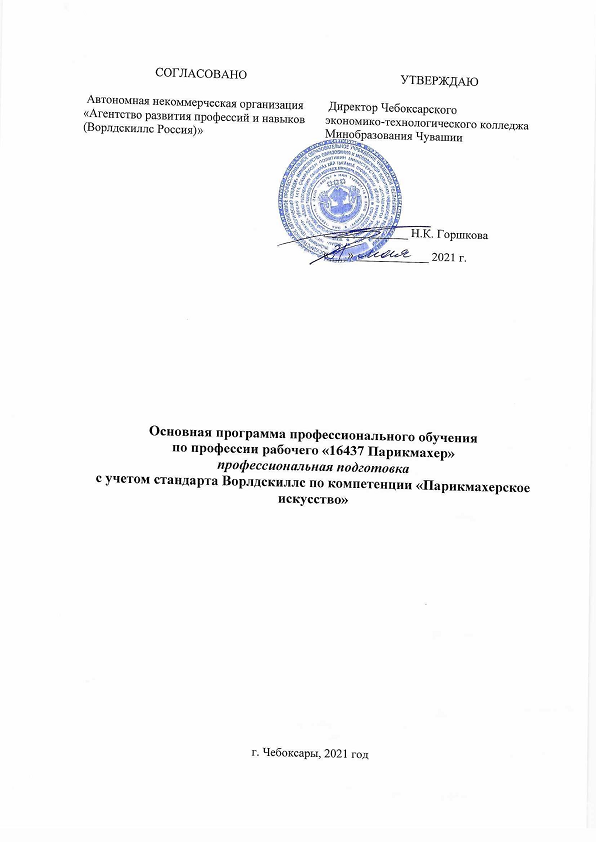 